День недели	среда	День 1522 июня 2022 годДень 1522 июня 2022 годТема дняВремяСозвездие Памяти и скорби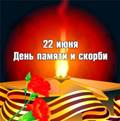 8:00-8.40Встреча детей в лагере. «Солнышко встаёт - спать ребятам не даёт»Созвездие Памяти и скорби08.50–09.10Поднятие флага, исполнение гимна.Зарядка: «Мы рады вам! Чтобы быть весь день в порядке, надо делать всем зарядку!»Созвездие Памяти и скорби09.10–09.20Линейка: «Пора, пора! На линейку, детвора!» (объявление плана работы на день)Созвездие Памяти и скорби9:20-9.50Завтрак: «Каша, чай, кусочек сыра –вкусно, сыто и красиво.»Созвездие Памяти и скорби10:00-12.00Внеклассное мероприятие «Эхо войны нашу память тревожит» (по отрядам)Созвездие Памяти и скорби12.00-13.00Мастер-класс « Голубь мира» (по отрядам)Созвездие Памяти и скорби13:10-13:40Обед: «Нас столовая зовёт, суп отличный и компот.»Созвездие Памяти и скорби13:40-15.40СонСозвездие Памяти и скорби15.40-16.00Полдник